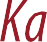 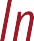 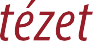 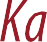 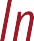 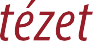 1068 Budapest, Városligeti fasor 42. | postacím: 1406 Budapest, Pf. 68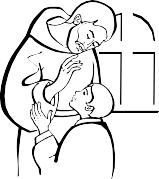 telefon: (+36-1) 479-3000 | honlap: www.katped.huSzakmai tevékenység bemutatásaTisztelt Pedagógus Kolléga!Kérem, a személyes találkozásunk előtt töltse ki és ……. év …….. hó … …..nap-ig küldje el nekem személyes bemutatkozó anyagát, hogy megismerhessem Önt és a szakmai tevékenységét.Köszönöm együttműködését.……………………………….. szaktanácsadóSzemélyes adatokVégzettség(ek)További sorok beszúrhatókSzakképzettség(ek)További sorok beszúrhatókTudományos fokozatA pályája kezdete óta teljesített legalább 30 órás pedagógus-továbbképzések, amelyekről tanúsítvánnyal rendelkezik (az intézményi nyilvántartás szerint)További sorok beszúrhatókJelenlegi munkahelyAz intézményre vonatkozó adatokDátum:	…………………………………………..	AláírásNévSzületési névE-mail címTelefonDátumVégzettség/képesítés/oklevél számaFőbb tárgyak/gyakorlati képzésOktatást/képzést nyújtó intézmény neve és típusaDátumOktatási intézmény neveA szerzett képesítés típusaDátumOktatási intézmény neveA szerzett képesítés típusaA továbbképzés címeA továbbképzés óraszámaA továbbképzés szervezőjeA teljesítés időpontjaAz intézmény neve és címeDátum (mikortól?)Beosztás vagy funkcióFontosabb tevékenységek vagy felelősségi területekFeladat-ellátási hely neveFeladat-ellátási hely címeAz Ön beosztása, szakja(i)Tanított tantárgyak az aktuális tanévben óraszámokkal megjelölve. Röviden mutassa be intézményét és annak sajátosságait; az intézménye környezetét!Mutassa be az Ön által tanított tantárgy(ak) intézményi helyzetét, sajátosságait!Mutassa be a szaktanácsadói óralátogatásban érintett osztály(oka)t, azok jellemzőit, a diákok összetételét, családi hátterét!Sorolja fel azokat a jelentős szakmai eredményeit, amelyek leginkább meghatározták szakmai gondolkodásának fejlődését. Írja le, milyen kötelező, állandó és időszakos feladatai vannak az intézményében!Írja le, hogy melyek azok a kompetenciaterületek, kompetenciák, amelyeket erősségének érez! Példákkal támassza alá, hogy miért tartja erősségének az adott kompetenciáját!Melyek azok a kompetenciaterületek (max.2), amelyekben fejlődni szeretne, amelyekhez a szakmai fejlődési tervében célokat kíván megfogalmazni önmaga számára?A kiválasztott területeket kérjük, jelölje X-szel.Szakmai feladatok, szaktudományos, szaktárgyi, tantervi tudás Melyek azok a kompetenciaterületek (max.2), amelyekben fejlődni szeretne, amelyekhez a szakmai fejlődési tervében célokat kíván megfogalmazni önmaga számára?A kiválasztott területeket kérjük, jelölje X-szel.Pedagógiai folyamatok, tevékenységek tervezése és a megvalósításukhoz kapcsolódó önreflexiókMelyek azok a kompetenciaterületek (max.2), amelyekben fejlődni szeretne, amelyekhez a szakmai fejlődési tervében célokat kíván megfogalmazni önmaga számára?A kiválasztott területeket kérjük, jelölje X-szel.A tanulás támogatásaMelyek azok a kompetenciaterületek (max.2), amelyekben fejlődni szeretne, amelyekhez a szakmai fejlődési tervében célokat kíván megfogalmazni önmaga számára?A kiválasztott területeket kérjük, jelölje X-szel.A tanuló személyiségének fejlesztése, az egyéni bánásmód érvényesülése, a hátrányos helyzetű, sajátos nevelési igényű vagy beilleszkedési, tanulási, magatartási nehézséggel küzdő gyermek, tanuló többi gyermekkel, tanulóval együtt történő sikeres neveléséhez, oktatásához szükséges megfelelő módszertani felkészültségMelyek azok a kompetenciaterületek (max.2), amelyekben fejlődni szeretne, amelyekhez a szakmai fejlődési tervében célokat kíván megfogalmazni önmaga számára?A kiválasztott területeket kérjük, jelölje X-szel.A tanulói csoportok, közösségek alakulásának segítése, fejlesztése, esélyteremtés, nyitottság a különböző társadalmi-kulturális sokféleségre, integrációs tevékenység, osztályfőnöki tevékenységMelyek azok a kompetenciaterületek (max.2), amelyekben fejlődni szeretne, amelyekhez a szakmai fejlődési tervében célokat kíván megfogalmazni önmaga számára?A kiválasztott területeket kérjük, jelölje X-szel.Pedagógiai folyamatok és a tanulók személyiségfejlődésének folyamatos értékelése, elemzéseMelyek azok a kompetenciaterületek (max.2), amelyekben fejlődni szeretne, amelyekhez a szakmai fejlődési tervében célokat kíván megfogalmazni önmaga számára?A kiválasztott területeket kérjük, jelölje X-szel.Kommunikáció, szakmai együttműködés, problémamegoldásMelyek azok a kompetenciaterületek (max.2), amelyekben fejlődni szeretne, amelyekhez a szakmai fejlődési tervében célokat kíván megfogalmazni önmaga számára?A kiválasztott területeket kérjük, jelölje X-szel.Elkötelezettség és szakmai felelősségvállalás a szakmai fejlődésértEgyéb információ, amit meg kíván osztani.